Российская Федерация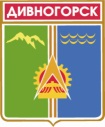 Администрация города ДивногорскаКрасноярского краяП О С Т А Н О В Л Е Н И Е15.03.2018                     	                  г.Дивногорск                                                    № 27пО внесении  изменений в постановление администрации города от 09.10.2014 № 247п (в редакциях от 07.11.2014 № 263п, от 24.08.2015 №136п от 07.12.2016 № 243п, от 01.08.2017 №141п, от 08.11.2017 №202п, от 23.01.2018 №05п) «Об утверждении схемы размещения рекламных конструкций на территории муниципального образования город Дивногорск»В связи с организацией дополнительных мест для размещения рекламных конструкций, учитывая, что предлагаемые изменения в схему размещения рекламных конструкций на территории муниципального образования город Дивногорск согласованы службой по контролю в области градостроительной деятельности Красноярского края (письмо от 09.02.2018 № 98/04-0303), руководствуясь статьями 43, 53 Устава города,ПОСТАНОВЛЯЮ:1.Внести изменения в постановление администрации города от 09.10.2014 № 247п (в редакциях от 07.11.2014 № 263п, от 24.08.2015 №136п от 07.12.2016 № 243п, от 01.08.2017 №141п, от 08.11.2017 №202п, от 23.01.2018 №05п) "Об утверждении схемы размещения рекламных конструкций на территории муниципального образования город Дивногорск":	1. Дополнить пунктом 7.5 следующего содержания: «7.5. Утвердить схему размещения рекламных конструкций в г. Дивногорске, пос. Слизнево, ул. Большое Слизнево, согласно приложению 12»;приложение 12 изложить в редакции согласно приложению 1 к настоящему постановлению.	2. Постановление подлежит опубликованию в средствах массовой информации и размещению на официальном сайте администрации города в информационно-телекоммуникационной сети «Интернет».3. Контроль за исполнением настоящего постановления возложить на заместителя Главы города В.И. Урупаху.Глава города									       Е.Е. ОльПриложение 1                                                                                        к постановлению администрации города                                                                                                                                                                       №27п от 15.03.2018         «Приложение 12                                                                                                                                                                      к постановлению администрации города                                                                                                                                        № 247п от 09.10.2014                                      Схема размещения рекламных конструкцийв  г. Дивногорске, пос. Слизнево, ул. Большое Слизнево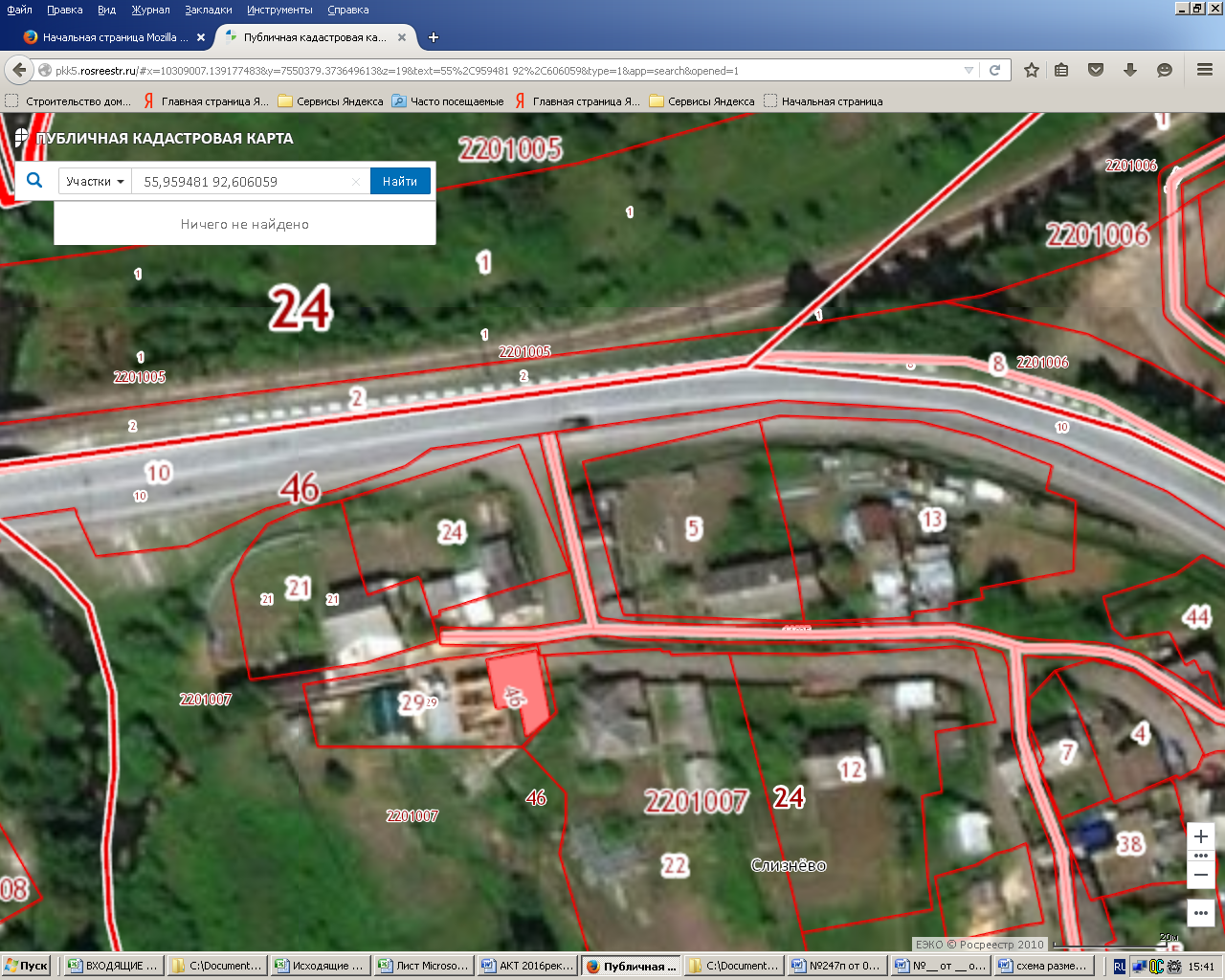 ПримечаниеНомер на схемеАдрес рекламного местаТип конструкции1г.Дивногорск, ул. Большое Слизнево, 1-2, земельный участок с кадастровым номером 24:46:2201007:24Рекламный щит с размером информационного поля  6,0 x 3,0 м 2г.Дивногорск, ул. Большое Слизнево, 3-2, земельный участок с кадастровым номером 24:46:2201007:13Рекламный щит с размером информационного поля 6,0 x 3,0 м3г.Дивногорск, ул. Большое Слизнево, 3-2, земельный участок с кадастровым номером 24:46:2201007:13Рекламный щит с размером информационного поля 6,0 x 3,0 м